North Hinksey Parish Council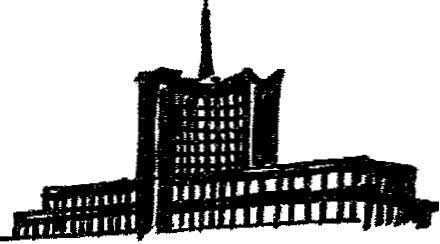 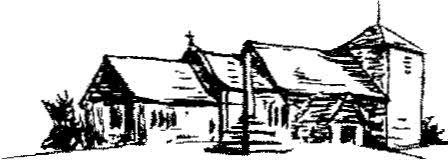 Mrs Linda Morrison Allsopp, Clerk to the Parish Council                                           Tel:   01865 861992 or 07494 054581                              
E-mail:  clerk@northhinksey-pc.gov.uk                    Parish Office, First Floor, 5 Church Way, Botley, Oxford OX29THA Meeting of the Planning Committee will be held 
at 8pm on Thursday 26th May 2022 in the Seacourt Hall and via video conferenceMembers of the public and press are encouraged to attend the above meeting by video conference. But may also attend in person. Please note that this meeting will be recorded.  To view the meeting from a computer, tablet or smartphone, use this link:  https://us02web.zoom.us/j/84939364264Alternatively go to the zoom website (zoom.us), click ‘join a meeting’, and enter: 
Meeting ID: 849 3936 4264
You will also be prompted to enter the following passcode: 114130
To listen by telephone (including mobiles), dial 0203 481 5240Papers for the meeting can be viewed at this link: DROPBOXLinda Morrison Allsopp .
Linda Morrison Allsopp, Clerk to the Parish	Council	                   			20th May 2022AGENDAApologies for Absence: Declarations of Interest: Approval of Draft Minutes of the Planning Meeting held on 5th May 2022Questions from members of the public: Planning Issues:Any other planning matters:Chairman/Committee discretion  Information provided by District Councillor Any Other Information:  P21/V2188/HH - An appeal has been made to the Secretary of State against Vale of White Horse District Council's decision to refuse the planning application. Site Address: 4 Chelsie House 104 West Way Botley Oxford OX2 9JU Description of development: Erection of a double garage.  NHPC cannot make further comment. If it wishes to withdraw any representations made on the application, it must make this request to the Planning Inspectorate by 13th June 2022.Date of Next Scheduled Meeting: 16th June 2022 at 8pm a) New Applications: a) New Applications: a) New Applications: a) New Applications: c) Discharge / variation of condition: Nonec) Discharge / variation of condition: Nonec) Discharge / variation of condition: Nonec) Discharge / variation of condition: Noned) Withdrawal: Noned) Withdrawal: Noned) Withdrawal: Noned) Withdrawal: Nonee) PDH/LDP:e) PDH/LDP:e) PDH/LDP:e) PDH/LDP:f) Decision notices:  f) Decision notices:  f) Decision notices:  f) Decision notices:  RefAddressProposalDecisionP21/V3511/FULArdmore Stanton Road Oxford OX2 9AYReplacement dwelling. General renovation works and alteration of adjacent existing hardstands and landscaping. Construction of detached carport (additional arboricultural, slab level and materials information submitted on the 14th March and 04th May 2022)P21/V2020/FULLand at 31 West Way Oxford OX2 0JEPartial demolition of existing building and redevelopment of the site to provide new residential accommodation in two blocks, including car parking and landscaping. (As amended by plans and documents received 10 December 2021)Permission RefusedP21/V3149/HH29 Stanley Close North Hinksey Oxford OX2 0LBSingle storey rear extension and first floor side extension and associated alterations. (As amended by plan nos. p100C p104B, p105C, p106C, received 16th March 2022. Amended parking plan received 4th April.)Permission GrantedP22/V0261/FUL20 Linden House, Flat 4 Eynsham Road Botley Oxford OX2 9BPVariation of condition 2 on planning application P20/V2959/FUL to change the study into a bedroom in flat 4. (Proposed provision of 6 new flats comprising 3x2 bed and 3x1 bed, self contained units, with access to refuse and cycle stores, off-street car parking and both private and communal amenity space)Permission Grantedh) Appeal decisions: h) Appeal decisions: h) Appeal decisions: h) Appeal decisions: 